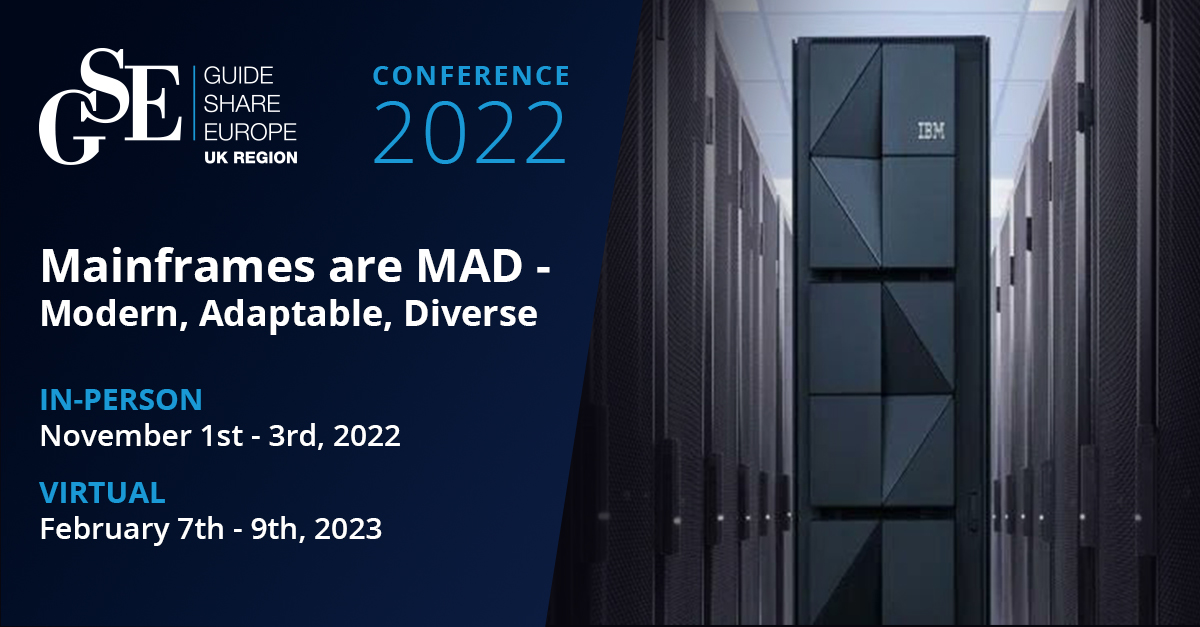 To: <manager name>From: Mark Wilson Date: <insert date>Subject: GSE UKDear [manager’s name],I’m writing to you today to highlight the great advantages of allowing your staff to attend the GSE UK Conference at Whittlebury Hall, November 1st – 3rd 2022.  They will gain knowledge that will help your entire team increase efficiency, agility and save money including education and training costs. The event features more than 230 technical sessions across enterprise IT topics including Security, CICS, DB2 and MQ to name a few.GSE UK will allow your staff to gain new knowledge, tips and guidance on different products from experienced industry professionals. Through user and vendor-led sessions, GSE UK events are designed to reduce the chance of errors and help save time and money. Additionally, they will be able to bring back lessons learned with peers and presenters and build a network they can turn to for support throughout the year. Their attendance also guarantees exclusive access to representatives from IBM, Broadcom, BMC, Vanguard and other independent software vendors that will enable them to discuss the newest solutions to address your organisation’s challenges.  You can see the list of vendors here: https://conferences.gse.org.uk/2022/vendors.The user-focused training and networking opportunities make this event an invaluable IT investment for your organisation. To learn more about GSE UK, visit https://conferences.gse.org.uk/2022, and to explore more of the event’s technical offerings, visit the https://conferences.gse.org.uk/2022/agenda.Hope to see your team at the event.Thank you, Mark WilsonGSE UK Region Manager